ALLEGATO A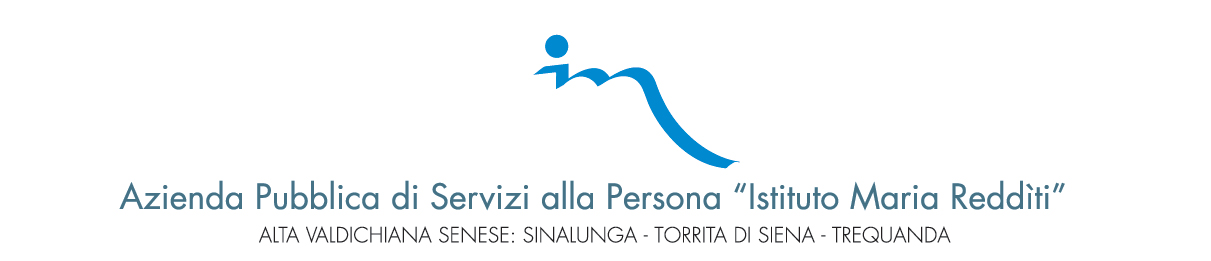 AUTODICHIARAZIONE RILASCIATA IN OCCASIONE DELLA PARTECIPAZIONE ALLA PROVA CONCORSUALEAl Presidente della Commissione EsaminatriceIl sottoscritto ______________________________________ Nato a __________________ il __________________ Residente a _______________________________________ Documento identità n. ___________________ Rilasciato da ___________________ il ______________________ consapevole delle conseguenze penali previste in caso di dichiarazioni mendaci ai sensi degli artt. 46 e 47 D.P.R. n. 445/2000, DICHIARA SOTTO LA PROPRIA RESPONSABILITÀ• di aver preso visione delle misure di sicurezza e tutela della salute per la prevenzione del contagio da COVID-19, pubblicate dall’amministrazione sul sito aziendale, e di essere consapevole di doverle adottare; • di non essere stato sottoposto alla misura della quarantena o isolamento domiciliare fiduciario negli ultimi 14 giorni; • di non essere stato a stretto contatto con persone positive, per quanto di loro conoscenza, negli ultimi 14 giorni; • di non essere a conoscenza, alla data della prova concorsuale, del proprio stato di positività al Covid19;• di non presentare febbre (temperatura corporea > 37.5°C) o sintomatologia simil-influenzale (ad es. tosse, alterata percezione dei sapori e degli odori, disturbi intestinali, ecc.).• di impegnarsi a informare tempestivamente la Commissione della presenza di qualsiasi sintomo, di cui sopra, durante l’espletamento della prova concorsuale, avendo cura di rimanere ad adeguata distanza dalle persone presenti e di non togliere mai la mascherina.  La presente autodichiarazione viene rilasciata quale misura di prevenzione correlata con l’emergenza pandemica del SARS CoV 2. Luogo e Data__________________ Firma leggibile ______________________________